EVROPSKÁ UNIEMINISTERSTVO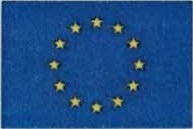 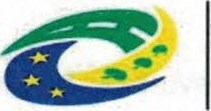 Evropský fond pro regionální rozvojPRO MÍSTNÍ Integrovaný regionální operační programROZVOJ ČR SMLOUVA O DÍLO Č. 1005 - MOU - NAB UCE1.Smluvní stranyŠkolní statek, Opava, příspěvková organizaceOsoby oprávněné jednat ve věcech technických — předmětu smlouvy:Osoba oprávněná jednat ve věcech — předmětu smlouvy:Mgr. Jiří Zapletal, e-mail: jiri.zapletal@zemedelka-opava.cz, tel. 608222709Ing. Vladimír Chmelař, e-mail: vladimir.chmelar@skstatek.cz, tel. 776222353(dá/ejen „objednatel”) aVeto CAC, s.r.o.se sídlem:	Příborská 1585, Místek, 738 01 Frýdek-Místek zastoupena:	RNDr. Petrem Cokou, prokura IČO:	64084736 DIČ:	cz64084736 bankovní spojení:	ČSOB a.s. číslo účtu:	173277702/0300Zapsána v obchodním rejstříku vedeném Krajským soudem v Ostravě, oddíl C, vložkaC8630(dá/ejen „zhotovitel”)11.Základní ustanoveníTato smlouva je uzavřena dle S 2586 a násl. zákona č. 89/2012 Sb., občanský zákoník, ve znění pozdějších předpisů (dále jen „občanský zákoník"); práva a povinnosti stran touto smlouvou neupravená se řídí příslušnými ustanoveními občanského zákoníku.Smluvní strany prohlašují, že údaje uvedené v čl. I této smlouvy jsou v souladu se skutečností v době uzavření smlouvy. Smluvní strany se zavazují, že změny dotčených údajů oznámí bez prodlení písemně druhé smluvní straně. Při změně identifikačních údajů smluvních stran včetně změny účtu není nutné uzavírat ke smlouvě dodatek.Je-li zhotovitel plátcem DPH, prohlašuje, že bankovní účet uvedený v čl. I odst. 2 této smlouvy je bankovním účtem zveřejněným ve smyslu zákona č. 235/2004 Sb., o dani z přidané hodnoty, ve znění pozdějších předpisů (dále jen „zákon o DPH”). V případě změny účtu zhotovitele je zhotovitel povinen doložit vlastnictví k novému účtu, a to kopií příslušné smlouvy nebo potvrzením peněžního ústavu; je-li zhotovitel plátcem DPH, musí být nový účet zveřejněným účtem ve smyslu předchozí věty.Smluvní strany prohlašují, že osoby podepisující tuto smlouvu jsou k tomuto jednání oprávněny.Zhotovitel prohlašuje, že je odborně způsobilý k zajištění předmětu plnění podle této smlouvy.Zhotovitel potvrzuje, že si prostudoval a detailně se seznámil se zadávacími podmínkami a jsou mu známy veškeré technické, kvalitativní a jiné podmínky nezbytné k realizaci díla a že disponuje takovými kapacitami a odbornými znalostmi, které jsou nezbytné k realizaci díla za dohodnutou smluvní cenu uvedenou v článku IV odst. 1 této smlouvy.Zhotovitel prohlašuje, že není obchodní společností, ve které veřejný funkcionář uvedený v S 2 odst. 1 písm. c) zákona č. 159/2006 Sb., o střetu zájmů, ve znění pozdějších předpisů (člen vlády nebo vedoucí jiného ústředního správního úřadu, v jehož čele není člen vlády), nebo jím ovládaná osoba vlastní podíl představující alespoň 25% účast společníka v obchodní společnosti. Zhotovitel bere na vědomí, že pokud je uvedené prohlášení nepravdivé, bude smlouva považována za neplatnou.111.Předmět smlouvyZhotovitel se zavazuje provést na svůj náklad a nebezpečí pro objednatele dílo spočívající ve výrobě, dodávce, instalaci a montáži nábytku včetně elektroinstalace, aby učebny tvořily funkční celek (dále jen „dílo”). Bližší specifikace díla je přílohou č. 1 této smlouvy.Objednatel se zavazuje provedené dílo bez vad a nedodělků převzít a zaplatit za ně zhotoviteli cenu podle čl. IV této smlouvy.Účelem této smlouvy je dodávka nábytku pro učebny ve Školním statku, Opava, příspěvkové organizaci zřizované Moravskoslezským krajem v rámci realizace projektu „Modernizace odborných učeben ve Školním statku Opava", registrační číslo projektu: CZ.06.2.67/O.0/O.0/16_066/0010581.Projekt je spolufinancován ze strukturálních fondů Evropské unie z Integrovaného regionálního operačního programu v rámci výzvy č. 66 (prioritní osa 2 Zkvalitnění veřejných služeb a podmínek života pro obyvatele regionů, specifický cíl Zvýšení kvality a dostupnosti infrastruktury pro vzdělávání a celoživotní učení). Zhotovitel bere na vědomí, že předmětem této smlouvy jsou aktivity a výstupy, které budou tvořit součást projektu spolufinancovaného Evropskou unií v rámci IROP.IV.Cena za díloCena za dílo činí: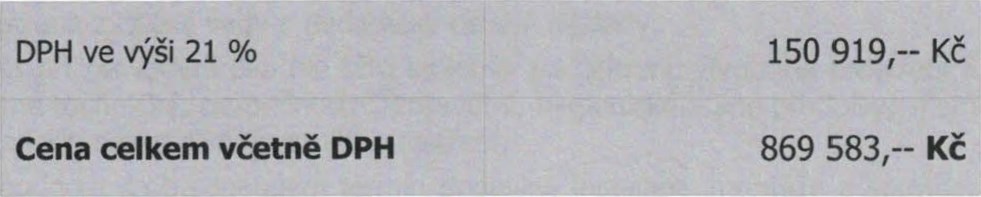 (slovy: osmsetšedesátdevěttisícpětsetosmdesáttři korun českých).Podrobná specifikace a rozpis ceny za dílo je přílohou č. 1 této smlouvy.Cena za dílo podle odst. 1 tohoto článku smlouvy zahrnuje veškeré náklady zhotovitele spojené se splněním jeho závazku z této smlouvy, tj. cenu díla včetně dopravného, práce technika, instalace a montáže apod. Cena za dílo je stanovena jako nejvýše přípustná a není ji možno překročit.Je-li zhotovitel plátcem DPH, odpovídá za to, že sazba daně z přidané hodnoty bude stanovena v souladu s platnými právními předpisy; v případě, že dojde ke změně zákonné sazby DPH, je zhotovitel k ceně díla bez DPH povinen účtovat DPH v platné výši. Smluvní strany se dohodly, že v případě změny ceny díla v důsledku změny sazby DPH není nutno ke smlouvě uzavírat dodatek. V případě, že zhotovitel stanoví sazbu DPH či DPH v rozporu s platnými právními předpisy, je povinen uhradit objednateli veškerou škodu, která mu v souvislosti s tím vznikla.Místo a doba plněníZhotovitel je povinen provést a předat objednateli dilo v místě plnění — Školní statek, Opava, příspěvková organizace, Opava, Englišova 526/95.Zhotovitel je povinen provést dílo do 19. 6. 2020.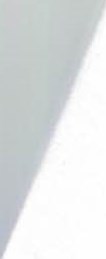 Dílo je provedeno, je-li dokončeno a předáno objednateli. Smluvní strany se dohodly, že objednatel není povinen dílo převzít, pokud toto vykazuje vady či nedodělky.Případná změna místa plnění oznámená objednatelem, nemá vliv na cenu za dílo a není nutné uzavírat ke smlouvě dodatek.Vl.Práva a povinnosti smluvních stranNení-li stanoveno touto smlouvou výslovně jinak, řídí se vzájemná práva a povinnosti smluvních stran ustanoveními S 2586 a následujícími občanského zákoníku.Zhotovitel je zejména povinen:Provést dílo řádně a včas za použití materiálu a postupů odpovídajících právním předpisům a technickým normám ČR. Smluvní strany se dohodly na I. jakosti díla. Dílo musí odpovídat příslušným právním předpisům, normám nebo jiné dokumentaci vztahující se k provedení dila a umožňovat užívání, k němuž bylo určeno a zhotoveno.Řídit se při provádění díla pokyny objednatele.Umožnit objednateli kontrolu provádění Cilla. Pokud objednatel zjistí, že zhotovitel neprovádí dílo řádně či jinak porušuje svou povinnost, poskytne zhotoviteli lhůtu k nápravě; neučiní-li tak zhotovitel ve stanovené lhůtě, je objednatel oprávněn od smlouvy odstoupit.Odstranit zjištěné vady a nedodělky na své náklady.Dbát při provádění díla dle této smlouvy na ochranu životního prostředí a dodržovat platné technické, bezpečnostní, zdravotní, hygienické a jiné předpisy, včetně předpisů týkajících se ochrany životního prostředí.Dohodnout s objednatelem termín dodávky, instalace, montáže a souvisejících prací. Konkrétní den a hodinu, kdy bude zahájena realizace díla v místě plnění dle čl. V odst. 1 této smlouvy, je zhotovitel povinen objednateli sdělit písemně (za písemnou formu je v tomto případě považováno i sdělení prostřednictvím datové schránky nebo e-mailem na kontaktní email — bude doplněno před podpisem smlouvy) minimálně 5 kalendářních dnů předem.Dohodnout se předem, tj. před započetím instalace a montáže, s objednatelem na umístění dodaného nábytku a IT a umístit jej dle jeho pokynů. Zhotovitel je povinen předem zaměřit umístění nábytku v místě dodání (instalace). Případná drobná odchylka rozměrů od specifikace dle skutečného zaměření odsouhlaseného objednatelem nemá vliv na cenu za dílo a není potřeba uzavírat dodatek k této smlouvě (jedná se o položky, kde je podle přilohy č. 1 stanovená možná tolerance rozměrů). O zaměření bude zpracován detailní zápis s uvedením umístění a rozměrů nábytku, který je předmětem zaměření (tzn. těch položek, u kterých je zaměření nezbytné). Bez předchozí dohody s objednatelem a bez zaměření umístění nábytku je objednatel oprávněn odmítnout převzetí díla.V případech, kdy není barevnost provedení v příloze č. 1 této smlouvy určena, projednat s objednatelem před dodáním nábytku návrh jeho možného barevného provedení dle požadavků definovaných v příloze č. 1 této smlouvy (ve stejné cenové kategorii - za nabízenou cenu dle čl. IV odst. 1 této smlouvy) a nechat si tento návrh objednatelem odsouhlasit. Bez předchozího odsouhlasení návrhu barevného provedení nábytku objednatelem není objednatel povinen dílo převzít.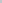 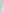 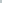 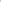 V případě znečištění prostor instalace a montáže nábytku a IT, včetně rozvodů provádět průběžně úklid a prostory uvést vždy do původního stavu.Vytvořit zaměstnancům nebo zmocněncům poskytovatele dotace, Ministerstvu pro místní rozvoj, Ministerstvu financí, auditnímu orgánu či pověřenému auditnímu subjektu, Evropské komisi, Evropskému účetnímu dvoru, Nejvyššímu kontrolnímu úřadu a dalším oprávněným orgánům státní správy podmínky k provedení kontroly vztahující se k realizaci projektu, poskytnout veškeré doklady vážící se k realizaci projektu, umožnit průběžné ověřování souladu údajů o realizaci projektu uváděných ve zprávách o realizaci projektu se skutečným stavem v místě jeho realizace a poskytnout součinnost všem osobám oprávněným k provádění kontroly, umožnit vstup na pozemky dotčené projektem a jeho realizací.k). Řádně uchovávat veškerou dokumentaci a účetní doklady, související s realizací projektu, minimálně do konce roku 2028. Pokud je v českých právních předpisech stanovena lhůta delší než v evropských předpisech, musí být použita pro úschovu delší lhůta.l) Minimálně do konce roku 2028 poskytovat informace a dokumentaci vztahující se k projektu zaměstnancům nebo zmocněncům pověřených orgánů (CRR, Ministerstva pro místní rozvoj ČR, Ministerstva financí ČR, Evropské komise, Evropského účetního dvora, Nejvyššího kontrolního úřadu, Auditního orgánu, Platebního a certifikačního orgánu, příslušného orgánu finanční správy a dalších oprávněných orgánů státní správy) a zároveň je povinen vytvořit podmínky k provedení kontroly a poskytnout při provádění kontroly součinnost.Objednatel je povinen poskytnout zhotoviteli součinnost nutnou k provedení díla.VII.Předání díla, vlastnické právo k předmětu díla a nebezpečí škodyDílo bude předáno a převzato na místě plnění dle čl. V odst. 1 této smlouvy. Objednatel se zavazuje dílo (jeho část) převzít v případě, že bude předáno bez vad a nedodělků. O předání a převzetí díla zhotovitel sepiše zápis o předání a převzetí díla, ve kterém objednatel prohlásí, zda dílo přejímá či nikoli. Zápis o předání a převzetí díla bude podepsán oprávněným zástupcem zhotovitele, objednatele. Zápis o předání a převzetí díla bude vyhotoven ve třech stejnopisech, přičemž dvě vyhotovení budou určena pro objednatele a jedno pro zhotovitele.Zápis o předání a převzetí díla bude obsahovat:číslo a datum vyhotovení zápisu o předání a převzetí díla,název veřejné zakázky: Dodávka nábytku pro učebny v rámci projektu „Modernizace odborných učeben ve Školním statku Opava",označení objednatele a zhotovitele,číslo této smlouvy o Cillo a datum jejího uzavření včetně čísel a dat uzavření jejích případných dodatků,název projektu: „Modernizace odborných učeben ve Školním statku Opavan a registrační číslo projektu: CZ.06.2.67/O.0/O.0/16_066/0010581,místo plnění, tj. Školní statek, Opava, příspěvková organizace, Opava, Englišova 526/95,položky dle přílohy č. 1 této smlouvy, sériové číslo položek nebo jiné číselné označení položek (pokud existuje), vč. finančního vyjádření ceny za jednotlivé položky (cena bez DPH, výše DPH, cena s DPH),datum zahájení a dokončení prací na díle,prohlášení objednatele, že dílo přejímá (nepřejímá),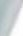 datum a místo předání díla,jména a podpisy zástupců objednatele a zhotovitele.Zhotovitel odpovídá za to, že informace uvedené v zápise o předání a převzetí díla budou v souladu se skutečným stavem. Zhotovitel a objednatel jsou oprávněni vedle předepsaných náležitostí uvést v zápise o předání a převzetí dila cokoliv, co budou považovat za nutné.Vlastnické právo k věci, která je předmětem díla, a nebezpečí škody na ní přechází na objednatele dnem převzetí díla objednatelem.Součástí předání díla dle tohoto článku je rovněž předání dokladů, které se k dílu vztahují (záruční list, návod k použití, prohlášení o shodě apod.) v českém jazyce. Dílo musí splňovat požadavky zákona č. 22/1997 Sb., o technických požadavcích na výrobky, ve znění pozdějších předpisů.VIII.Platební a fakturační podmínkyV souladu s ustanovením zákona o DPH sjednávají smluvní strany dílčí plnění. Po předání a převzetí části díla, které bude potvrzeno podpisem zápisu o předání a převzetí díla dle čl. VII odst. 2 této smlouvy, bude uhrazena cena ve výši odpovídající ceně části díla uvedené v zápise o předání a převzetí díla. Zálohové platby nebudou poskytovány.Je-li zhotovitel plátcem DPH, podkladem pro úhradu ceny za dílo budou faktury, které budou mít náležitosti daňového dokladu dle zákona o DPH a náležitosti stanovenéndalšími obecně závaznými právními předpisy (dále jen ”faktura"). Není-li zhotovitel plátcem DPH, podkladem pro úhradu ceny za dílo budou faktury, které budou mít náležitosti účetního dokladu dle zákona č. 563/1991 Sb., o účetnictví, ve znění pozdějších předpisů a náležitosti stanovené dalšími obecně závaznými právními předpisy. Kromě náležitostí stanovených platnými právními předpisy pro daňový doklad/účetní doklad bude zhotovitel povinen ve faktuře uvést i W'to údaje:číslo smlouvy objednatele a číslo veřejné zakázky (tj. 1005 — MOU — NAB UCE), IČO objednatele,název veřejné zakázky: „Dodávka nábytku pro učebny v rámci projektu „Modernizace odborných učeben ve Školním statku Opava",název projektu: „Modernizace odborných učeben ve Školním statku Opava”, registrační číslo projektu: CZ.06.2.67/O.0/O.0/16_066/0010581,označení banky a číslo účtu, na který musí být zaplaceno (pokud je číslo účtu odlišné od čísla uvedeného v čl. I odst. 2, je zhotovitel povinen o této skutečnosti v souladu s čl. II odst. 3 této smlouvy informovat objednatele),lhůtu splatnosti faktury,označení osoby, která fakturu vyhotovila, včetně jejího podpisu a kontaktního telefonu,číslo zápisu o předání a převzetí díla a datum jeho podpisu. Zápis o předání a převzetí díla bude přílohou faktury. Budou-li splněny podmínky stanovené zákonem o DPH (například ust. S 21 odst. 9 aj.), může faktura zahrnovat několik zápisů o předání a převzetí díla,pokud bude vystavena více než 1 faktura, bude přílohou poslední faktury rekapitulace zápisů o předání a převzetí díla vč. finančního vyjádření a rekapitulace vystavených faktur.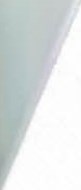 Povinnost zaplatit cenu za dílo je splněna dnem odepsání příslušné částky z účtu objednatele.Lhůta splatnosti faktury činí 30 kalendářních dnů ode dne jejího doručení objednateli. Doručení faktury se provede osobně oproti podpisu zmocněné osoby objednatele nebo doručenkou prostřednictvím provozovatele poštovních služeb.Nebude-li faktura obsahovat některou povinnou nebo dohodnutou náležitost nebo bude-li chybně vyúčtována cena nebo DPH, je objednatel oprávněn fakturu před uplynutím lhůty splatnosti vrátit druhé smluvní straně k provedení opravy s vyznačením důvodu vrácení. Zhotovitel provede opravu vystavením nové faktury. Vrácením vadné faktury zhotoviteli přestává běžet původní lhůta splatnosti. Nová lhůta splatnosti běží ode dne doručení nové faktury objednateli.Je-li zhotovitel plátcem DPH, objednatel uplatní institut zvláštního způsobu zajištění daně dle S 109a zákona o DPH a hodnotu plnění odpovídající dani z přidané hodnoty uhradí v termínu splatnosti faktury stanoveném dle smlouvy přímo na osobní depozitní účet zhotovitele vedený u místně příslušného správce daně v případě, že:zhotovitel bude ke dni poskytnutí úplaty nebo ke dni uskutečnění zdanitelného plnění zveřejněn v aplikaci „Registr DPH" jako nespolehlivý plátce, nebozhotovitel bude ke dni poskytnutí úplaty nebo ke dni uskutečnění zdanitelného plnění v insolvenčním řízení, nebobankovní účet zhotovitele určený k úhradě plnění uvedený na faktuře nebude správcem daně zveřejněn v aplikaci „Registr DPH".Tato úhrada bude považována za splnění části závazku odpovídající příslušné výši DPH sjednané jako součást smluvní ceny za předmětné plnění. Objednatel nenese odpovědnost za případné penále a jiné postihy vyměřené či stanovené správcem daně zhotoviteli v souvislosti s potenciálně pozdní úhradou DPH, tj. po datu splatnosti této daně.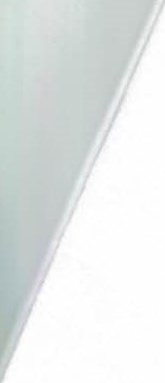 Práva z vadného plnění, záruka za jakostDílo má vadu, jestliže neodpovídá požadavkům uvedeným v této smlouvě.Objednatel má právo z vadného plnění z vad, které má dílo při převzetí objednatelem, byť se vada projeví až později. Objednatel má právo z vadného plnění také z vad vzniklých po převzetí díla objednatelem, pokud je zhotovitel způsobil porušením své povinnosti. Projeví-li se vada v průběhu 6 měsíců od převzetí díla objednatelem, má se zato, že dílo bylo vadné již při převzetí, neprokáže-li zhotovitel opak.Zhotovitel poskytuje objednateli na provedené dílo záruku za jakost (dále jen „záruka") ve smyslu S 2619 a S 2113 a násl. občanského zákoníku, a to v délce 24 měsíců (dále též „záruční doba"). Záruční doba začíná běžet dnem převzetí dila objednatelem. Záruční doba se staví po dobu, po kterou nemůže objednatel dílo řádně užívat pro vady, za které nese odpovědnost zhotovitel. Pro nahlašování a odstraňování vad v rámci záruky platí podmínky uvedené v odst. 4 a násl. tohoto článku smlouvy.Vady díla dle odst. 2 tohoto článku smlouvy a vady, které se projeví během záruční doby, budou zhotovitelem odstraněny bezplatně.Veškeré vady díla je objednatel povinen uplatnit u zhotovitele bez zbytečného odkladu poté, kdy vadu zjistil, a to formou písemného oznámení (popř. e-mailem), obsahujícím co nejpodrobnější specifikaci zjištěné vady. Objednatel bude vady díla oznamovat na:e-mail: vetocaca@vetocac.czadresu: Veto CAC, s.r.o., Příborská 1585, Místek, 738 01 Frýdek-Místek  do datové schránky: eeyabs6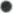 Objednatel má právo na odstranění vady dodáním nové věci nebo opravou; je-li vadné plnění podstatným porušením smlouvy, má také právo od smlouvy odstoupit. Právo volby plnění má objednatel.Zhotovitel je povinen odstranit vadu díla nejpozději do 30 dnů od jejího oznámení objednatelem, pokud se smluvní strany v konkrétním případě nedohodnou písemně jinak.Provedenou opravu vady díla zhotovitel objednateli předá písemným protokolem.Na provedenou opravu poskytne zhotovitel záruku v délce 24 měsíců.Zhotovitel je povinen uhradit objednateli škodu, která mu vznikla vadným plněním, a to v plné výši. Zhotovitel rovněž objednateli uhradí náklady vzniklé při uplatňování práv z vadného plnění.x.SankceV případě, že zhotovitel neprovede dílo (jeho část) včas, je povinen zaplatit objednateli smluvní pokutu ve výši 0,1 % z ceny za dílo bez DPH dle čl. IV odst. I této smlouvy, a to za každý započatý den prodlení.Pokud zhotovitel neodstraní vadu díla ve lhůtě uvedené v čl. IX odst. 7 této smlouvy, je povinen zaplatit objednateli smluvní pokutu ve výši 0,05 % z ceny za dílo bez DPH dle čl. IV odst. 1 této smlouvy, a to za každý započatý den prodlení.Pro případ prodlení se zaplacením ceny za dílo sjednávají smluvní strany úrok z prodlení ve výši stanovené občanskoprávními předpisy.Smluvní pokuty se nezapočítávají na náhradu případně vzniklé škody, kterou lze vymáhat samostatně vedle smluvní pokuty, a to v plné výši.Zánik smlouvySmluvní strany se dohodly, že smlouva zaniká:dohodou smluvních stran.jednostranným odstoupením od smlouvy pro její podstatné porušení druhou smluvní stranou, přičemž podstatným porušením smlouvy se rozumí zejména:neprovedení díla v době plnění dle čl. V odst. 2 této smlouvy,nedodržení pokynů objednatele, právních předpisů nebo technických norem, které se týkají provádění díla,nedodržení smluvních ujednání o záruce za jakost nebo o právech z vadného plnění,neuhrazení ceny za dílo objednatelem po druhé výzvě zhotovitele k uhrazení dlužné částky, přičemž druhá výzva nesmí následovat dříve než 30 dnů po doručení první výzvy.Objednatel je dále oprávněn od této smlouvy odstoupit v těchto případech:bylo-li příslušným soudem rozhodnuto o tom, že zhotovitel je v úpadku ve smyslu zákona č. 182/2006 Sb., o úpadku a způsobech jeho řešení (insolvenční zákon), ve znění pozdějších předpisů (a to bez ohledu na právní moc tohoto rozhodnutí);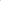 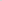 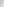 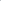 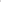 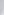 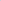 podá-li zhotovitel sám na sebe insolvenční návrh.Pro účely této smlouvy se pod pojmem „bez zbytečného odkladu" dle S 2002 občanského zákoníku rozumí „nejpozději do 3 týdnů”.Závěrečná ustanoveníTato smlouva nabývá platnosti dnem jejího podpisu oběma smluvními stranami a účinnosti dnem, kdy objednatel obdrží písemné oznámení poskytovatele dotace o tom, že žádost o podporu byla doporučena k financování, pokud nestanoví zákon č. 340/2015 Sb., o zvláštních podmínkách účinnosti některých smluv, uveřejňování těchto smluv a o registru smluv (zákon o registru smluv), jinak. V takovém případě smlouva nabývá účinnosti nejdříve uveřejněním v registru smluv.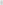 Doplňování nebo změnu této smlouvy lze provádět jen se souhlasem obou smluvních stran, a to pouze formou písemných, vzestupně číslovaných dodatků.Zhotovitel nemůže bez souhlasu objednatele postoupit svá práva a povinnosti plynoucí z této smlouvy třetí straně.Tato smlouva je vyhotovena ve 3 stejnopisech s platností originálu, přičemž objednatel obdrží 2 a zhotovitel 1 její vyhotovení.Smluvní strany shodně prohlašují, že si tuto smlouvu před jejím podpisem přečetly a že byla uzavřena po vzájemném projednání podle jejich pravé a svobodné vůle, určitě, vážně a srozumitelně, nikoliv v tísni nebo za nápadně nevýhodných podmínek, a že se dohodly o celém jejím obsahu, což stvrzují svými podpisy.Smluvní strany se dohodly, že pokud se na tuto smlouvu vztahuje povinnost uveřejnění v registru smluv ve smyslu zákona č. 340/2015 Sb., o zvláštních podmínkách účinnosti některých smluv, uveřejňování těchto smluv a o registru smluv (zákon o registru smluv), provede uveřejnění v souladu se zákonem objednatel.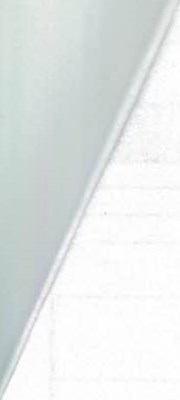 V případě, že tato smlouva nebude uveřejněna dle předchozího odstavce, bere zhotovitel na vědomí a výslovně souhlasí s tím, že smlouva včetně přiloh a případných dodatků bude zveřejněna na oficiálních webových stránkách Školního statku, Opava, příspěvkové organizace.Smlouva bude zveřejněna po anonymizaci provedené v souladu s platnými právními předpisy.Osobní údaje obsažené v této smlouvě bude Školní statek, Opava, příspěvková organizace, Englišova 526/95, 746 01 Opava, IČ 00098752 zpracovávat pouze pro účely plnění práv a povinností vyplývajících z této smlouvy příspěvkové organizaci. Školní statek, Opava, příspěvková organizace, při zpracování osobních údajů dodržuje platné právní předpisy. Podrobné informace jsou uvedeny na oficiálních webových stránkách www.skstatek.czNedílnou součástí této smlouvy jsou následující přílohy:Příloha č. 1: Podrobná specifikace a rozpis ceny za dilo	za objednatele	za Žhotovitele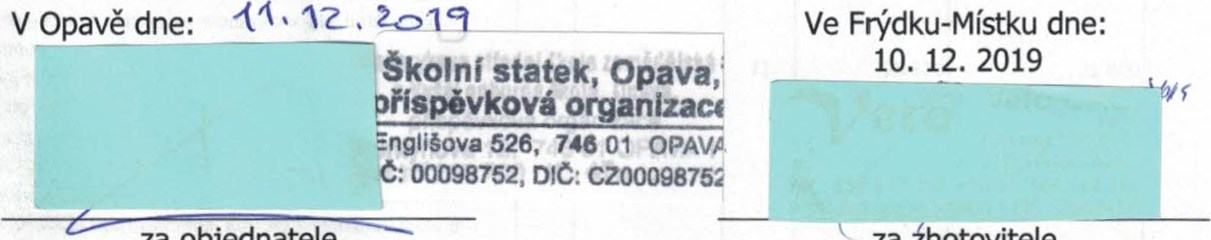 RNDr. Petr Coka prokura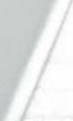 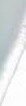 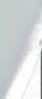 se sídlem:Englišova 526/95, 746 01 Opavazastoupen:Ing. Arnošt Klein, ředitelIČO:00098752DIČ:bankovní spojení:CZ700098752číslo účtu:1493601/0300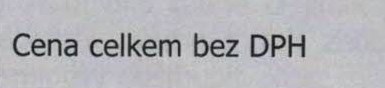 718 664,-- KčNázevNázevPoče kusůJ.cena bez DPHDPHJ.cena s DPHCelkem bez DPHCelkem s DPH2.04 Učebna raktické 'uk I2.04 Učebna raktické 'uk IKatedra 76x160x60 LTD 18mm s ABS hranou 2mmKatedra 76x160x60 LTD 18mm s ABS hranou 2mm18 200219 9228 2009 922Židle učitelská částečně čalouněná z plochooválného profilu38x20mmŽidle učitelská částečně čalouněná z plochooválného profilu38x20mm12 690213 2552 6903 255Dílenský stůl 76x150x60 cm Jekl 40x20mm horní deska postformingová. Povrch prášková vypalovací barva stupniceRALDílenský stůl 76x150x60 cm Jekl 40x20mm horní deska postformingová. Povrch prášková vypalovací barva stupniceRAL95 500216 65549 50059 895n 	pro	z tru materiálu 25/2 a plocho oválného profilu 38/20/2 .Foukaným polypropylenovym 3D sedákem a opěrákem o síle 20mm. povrchová úprava, komaxitová barva. Sedák i opěrák tvarovaný ve dvou rovinách a opatřený povrchem vysokým proti oděru. Krempa u sedáku 15mm prolis a u opěrákun 	pro	z tru materiálu 25/2 a plocho oválného profilu 38/20/2 .Foukaným polypropylenovym 3D sedákem a opěrákem o síle 20mm. povrchová úprava, komaxitová barva. Sedák i opěrák tvarovaný ve dvou rovinách a opatřený povrchem vysokým proti oděru. Krempa u sedáku 15mm prolis a u opěráku18107021129519 26023 305.Í6 Učebna2Multimediální katedra s uzamykatelnou roletovou skříňkou na ITC vybavení a otevřený box pro PC. Katedra se skláda ze dvou segmentu a to o rozměrech 76x90x66 cm a 76x66x66 cm. První segment katedry musí být výlučně výsuvný pouze ruční silou a né elektrickým pohonem, tento výsuv je uschován v útrobách katedry, která má dvojíte dno v dutých dvojitých zádech a pod touto podlahou je uschováno mechanické zařízení s táhlem ocelového lanka přes kolesní převody s ložisky, tímto se napína pružina která je napojena na výsuv a tímto je možné jednoduchám povolením aretačního šroubu s metrickým závitem a červíkem pro zaaretovánĺ dorazu šroubu. Tento aretační šroub nám dovoluje zaaretovat výsuv monitoru v jeké koliv pozici.Výsuvný mechanismus je možné uschovat v dvojitých zádech stolu a to tím, že se horní deska stolu přisune pres ložiskové pojezdy směrek ke kantorovi a výsuv je možné vsunout a uschovát v útrobách stolu. V horní desce stolu,která je 25mm vysoká je výřez se sklopným pantem, tento výřez je používán k zaslepení výfrezu po uschování pojezdu monitoru, tato horní deska je uzamykatelná. Kovová konstrukce stolu je z plochooválného profilu 50x30 mm povrchově upravené vypalovací práškovou barvou stupnice RAL Nohy stolu jsou ohýbány do tvaru písmena (C), Plastové návleky konstrukce jsou opatreny aretací pro vyrovnání nerovností podlahy a tyto návlkey jsou přinýtovány na přední nohy stolu a jsou o minimálním rozměru 20 cm délky pro okop žákovských nohou. Druhý segment je ve stejném konstrukčním řešení s policemi a horní nástavbou s roletkou a se zamkem.Multimediální katedra s uzamykatelnou roletovou skříňkou na ITC vybavení a otevřený box pro PC. Katedra se skláda ze dvou segmentu a to o rozměrech 76x90x66 cm a 76x66x66 cm. První segment katedry musí být výlučně výsuvný pouze ruční silou a né elektrickým pohonem, tento výsuv je uschován v útrobách katedry, která má dvojíte dno v dutých dvojitých zádech a pod touto podlahou je uschováno mechanické zařízení s táhlem ocelového lanka přes kolesní převody s ložisky, tímto se napína pružina která je napojena na výsuv a tímto je možné jednoduchám povolením aretačního šroubu s metrickým závitem a červíkem pro zaaretovánĺ dorazu šroubu. Tento aretační šroub nám dovoluje zaaretovat výsuv monitoru v jeké koliv pozici.Výsuvný mechanismus je možné uschovat v dvojitých zádech stolu a to tím, že se horní deska stolu přisune pres ložiskové pojezdy směrek ke kantorovi a výsuv je možné vsunout a uschovát v útrobách stolu. V horní desce stolu,která je 25mm vysoká je výřez se sklopným pantem, tento výřez je používán k zaslepení výfrezu po uschování pojezdu monitoru, tato horní deska je uzamykatelná. Kovová konstrukce stolu je z plochooválného profilu 50x30 mm povrchově upravené vypalovací práškovou barvou stupnice RAL Nohy stolu jsou ohýbány do tvaru písmena (C), Plastové návleky konstrukce jsou opatreny aretací pro vyrovnání nerovností podlahy a tyto návlkey jsou přinýtovány na přední nohy stolu a jsou o minimálním rozměru 20 cm délky pro okop žákovských nohou. Druhý segment je ve stejném konstrukčním řešení s policemi a horní nástavbou s roletkou a se zamkem.1218002126 3782180026378Mycí stůl 90x180x60 cm LTD 18mms ABS hranou 2mm Pracovní deska ostformin 28mm BUK.Mycí stůl 90x180x60 cm LTD 18mms ABS hranou 2mm Pracovní deska ostformin 28mm BUK.114 0002116 9401400016 940Keramic ' dřez laboratorníKeramic ' dřez laboratorní25 690216 8851138013 770V' usť s chemic odolnou ' okovou trubkouV' usť s chemic odolnou ' okovou trubkou2930211 12518602 251BaterieBaterie21 800212 1783 6004 356VodoinstalaceVodoinstalace110002112101 0001 210idle otočná, bez područek na plastovéma kříži a plynovém pístu se skořepinou vysoce odolnou proti poškození se zárukou alespoň 60 měsícu. Buková prolisovaná celo oře inaidle otočná, bez područek na plastovéma kříži a plynovém pístu se skořepinou vysoce odolnou proti poškození se zárukou alespoň 60 měsícu. Buková prolisovaná celo oře ina11890212 28718902 287Žák. stůl dvoumístný s odklopem pro 230V, jeklová konstrukce, bočnice a nábytkový kanál z materiálu LTD tl. 18 mm s ABS hranou, pracovní deska tl. 28 mm s ABS hranou, čelní zavětrování z perforovaného plechu, kovové části ošetřeny práškovou vypalovací barvou v různých odstínech dle vzorníku RAL, rozměr 76x120x59 cmŽák. stůl dvoumístný s odklopem pro 230V, jeklová konstrukce, bočnice a nábytkový kanál z materiálu LTD tl. 18 mm s ABS hranou, pracovní deska tl. 28 mm s ABS hranou, čelní zavětrování z perforovaného plechu, kovové části ošetřeny práškovou vypalovací barvou v různých odstínech dle vzorníku RAL, rozměr 76x120x59 cm158 9002110 769133 500161535u ovs sto ovate n e. ro ez poc o profilu 30x20. Povrchová úprava, komaxitová barva. Sedák i opěrák tvarovaný ve dvou rovinách - buková 7 vrstvá překližka s 3D sedákem a opěrákem, tvarovaným ve dvou rovinách a opatřený povrchem vysokým proti oděru. Krempa sedáku 15mm prolis a u opěráku 35mm. dle ČSN-EN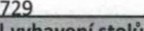 ovs sto ovate n e. ro ez poc o profilu 30x20. Povrchová úprava, komaxitová barva. Sedák i opěrák tvarovaný ve dvou rovinách - buková 7 vrstvá překližka s 3D sedákem a opěrákem, tvarovaným ve dvou rovinách a opatřený povrchem vysokým proti oděru. Krempa sedáku 15mm prolis a u opěráku 35mm. dle ČSN-EN3010402112583120037 752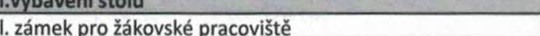 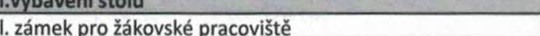 153390214 10250 85061529Centrální ovládání zámků v žákovsk 'ch stolech - trafoCentrální ovládání zámků v žákovsk 'ch stolech - trafo17 200218 7127 2008 712Náb kové kanál Náb kové kanál ro vedení kabelážíro vedení kabeláží151 250211 51318 75022 688Plecho ' k kabeláže k noze stolu s RALPlecho ' k kabeláže k noze stolu s RALPlecho ' k kabeláže k noze stolu s RALrchem15990211 19814 85017 969Zásuvka internetová 2 násobnáZásuvka internetová 2 násobnáZásuvka internetová 2 násobnáZásuvka internetová 2 násobná16235212843 7604 550UTP CAT 5UTP CAT 5UTP CAT 5UTP CAT 552163 0003 630c 3x2 5c 3x2 5c 3x2 5c 3x2 530014214 2005 082SD krabiceSD krabiceSD krabiceSD krabice453021361 3501 634Zásuv •ednonásobnéZásuv •ednonásobnéZásuv •ednonásobnéZásuv •ednonásobné156211894 6805 663Zásuvk dvo•násobnéZásuvk dvo•násobnéZásuvk dvo•násobnéZásuvk dvo•násobné4213212588521031Revize elektroRevize elektroRevize elektroRevize elektro17 500219 0757 5009 075Elektro instalce ráceElektro instalce ráceElektro instalce ráceElektro instalce ráce134 0002141 14034 00041 140Drobn' s o•ovací materiál otřebn k instalcímDrobn' s o•ovací materiál otřebn k instalcímDrobn' s o•ovací materiál otřebn k instalcímDrobn' s o•ovací materiál otřebn k instalcím1213 6303 0003 630Chránička kabelu 25mmChránička kabelu 25mmChránička kabelu 25mmChránička kabelu 25mm1521182 2502 723Kabeláže ro ro Kabeláže ro ro ení el. zámečkuení el. zámečku3321403 9604 792S ovací materiálovací materiálovací materiál13 920214 7433 9204 743Skříň 180x90x43 cm, horní Část prosklená se zámkem, spodní část uzavřená se zámkem. LTD 18 mm s ABS hranou 2mm, pevné kolíkové spoje s vysoce odolným kováním. V horní, střední a dolní poloze umístěn jeklový profil 40x20mm s povrchovou úpravou- vypalovací barvou. Dolní aretační nožky z kovu s umístěním ve spodní podlaze skříně.Skříň 180x90x43 cm, horní Část prosklená se zámkem, spodní část uzavřená se zámkem. LTD 18 mm s ABS hranou 2mm, pevné kolíkové spoje s vysoce odolným kováním. V horní, střední a dolní poloze umístěn jeklový profil 40x20mm s povrchovou úpravou- vypalovací barvou. Dolní aretační nožky z kovu s umístěním ve spodní podlaze skříně.Skříň 180x90x43 cm, horní Část prosklená se zámkem, spodní část uzavřená se zámkem. LTD 18 mm s ABS hranou 2mm, pevné kolíkové spoje s vysoce odolným kováním. V horní, střední a dolní poloze umístěn jeklový profil 40x20mm s povrchovou úpravou- vypalovací barvou. Dolní aretační nožky z kovu s umístěním ve spodní podlaze skříně.Skříň 180x90x43 cm, horní Část prosklená se zámkem, spodní část uzavřená se zámkem. LTD 18 mm s ABS hranou 2mm, pevné kolíkové spoje s vysoce odolným kováním. V horní, střední a dolní poloze umístěn jeklový profil 40x20mm s povrchovou úpravou- vypalovací barvou. Dolní aretační nožky z kovu s umístěním ve spodní podlaze skříně.9 200211113218 40022 264Skříň 180x90x43 cm, dvoudveřová, zámek. LTD 18 mm s ABS hranou 2mm, pevné kolíkové spoje s lepením a s vysoce odolným kováním. V horní a dolní poloze umístěn jeklový profil 40x20mm s povrchovou úpravou- vypalovací barvou. Dolní aretační nožky z kovu s umístěním ve spodní podlaze skříně.Skříň 180x90x43 cm, dvoudveřová, zámek. LTD 18 mm s ABS hranou 2mm, pevné kolíkové spoje s lepením a s vysoce odolným kováním. V horní a dolní poloze umístěn jeklový profil 40x20mm s povrchovou úpravou- vypalovací barvou. Dolní aretační nožky z kovu s umístěním ve spodní podlaze skříně.Skříň 180x90x43 cm, dvoudveřová, zámek. LTD 18 mm s ABS hranou 2mm, pevné kolíkové spoje s lepením a s vysoce odolným kováním. V horní a dolní poloze umístěn jeklový profil 40x20mm s povrchovou úpravou- vypalovací barvou. Dolní aretační nožky z kovu s umístěním ve spodní podlaze skříně.Skříň 180x90x43 cm, dvoudveřová, zámek. LTD 18 mm s ABS hranou 2mm, pevné kolíkové spoje s lepením a s vysoce odolným kováním. V horní a dolní poloze umístěn jeklový profil 40x20mm s povrchovou úpravou- vypalovací barvou. Dolní aretační nožky z kovu s umístěním ve spodní podlaze skříně.47 620219 22030 48036 881Skříň 180x90x43 cm, čtyřdveřová, zámek. LTD 18 mm s ABS hranou 2mm, pevné kolíkové spoje s lepením a s vysoce odolným kováním. V horní , střední a dolní poloze umístěn jeklový profil 40x20mm s povrchovou úpravou- vypalovací barvou. Dolní aretační nožky z kovu s umístěním ve spodní podlaze skříně.Skříň 180x90x43 cm, čtyřdveřová, zámek. LTD 18 mm s ABS hranou 2mm, pevné kolíkové spoje s lepením a s vysoce odolným kováním. V horní , střední a dolní poloze umístěn jeklový profil 40x20mm s povrchovou úpravou- vypalovací barvou. Dolní aretační nožky z kovu s umístěním ve spodní podlaze skříně.Skříň 180x90x43 cm, čtyřdveřová, zámek. LTD 18 mm s ABS hranou 2mm, pevné kolíkové spoje s lepením a s vysoce odolným kováním. V horní , střední a dolní poloze umístěn jeklový profil 40x20mm s povrchovou úpravou- vypalovací barvou. Dolní aretační nožky z kovu s umístěním ve spodní podlaze skříně.Skříň 180x90x43 cm, čtyřdveřová, zámek. LTD 18 mm s ABS hranou 2mm, pevné kolíkové spoje s lepením a s vysoce odolným kováním. V horní , střední a dolní poloze umístěn jeklový profil 40x20mm s povrchovou úpravou- vypalovací barvou. Dolní aretační nožky z kovu s umístěním ve spodní podlaze skříně.8 32121100681664220137Skříňový nástavec 60x90x43 cm, dvoudveřová, zámek. LTD 18 mm s ABS hranou 2mm, pevné kolíkové spoje s lepením a s vysoce odolným kováním. V horní poloze umístěn jeklový profil 40x20mm s povrchovou úpravou- vypalovací barvou.Skříňový nástavec 60x90x43 cm, dvoudveřová, zámek. LTD 18 mm s ABS hranou 2mm, pevné kolíkové spoje s lepením a s vysoce odolným kováním. V horní poloze umístěn jeklový profil 40x20mm s povrchovou úpravou- vypalovací barvou.Skříňový nástavec 60x90x43 cm, dvoudveřová, zámek. LTD 18 mm s ABS hranou 2mm, pevné kolíkové spoje s lepením a s vysoce odolným kováním. V horní poloze umístěn jeklový profil 40x20mm s povrchovou úpravou- vypalovací barvou.Skříňový nástavec 60x90x43 cm, dvoudveřová, zámek. LTD 18 mm s ABS hranou 2mm, pevné kolíkové spoje s lepením a s vysoce odolným kováním. V horní poloze umístěn jeklový profil 40x20mm s povrchovou úpravou- vypalovací barvou.4 500215 44536 00043 560Regál s kovovou konstrukcí a laminovanými policemi, omyvatelnými. Výška regálu cca ( + - 20 cm)1800mm, rozměry police cca 450x1200 mm, počet polic 5, police nastavitelné po cca 35 mm. Zatížení na polici 140-175 kg, z. Regál kotvený k podkladu nebo stěně. Vypadnutí skladovaných předmětů. Rozměry se mohou lišit na základě doměření dle stavební ři ravenostiRegál s kovovou konstrukcí a laminovanými policemi, omyvatelnými. Výška regálu cca ( + - 20 cm)1800mm, rozměry police cca 450x1200 mm, počet polic 5, police nastavitelné po cca 35 mm. Zatížení na polici 140-175 kg, z. Regál kotvený k podkladu nebo stěně. Vypadnutí skladovaných předmětů. Rozměry se mohou lišit na základě doměření dle stavební ři ravenostiRegál s kovovou konstrukcí a laminovanými policemi, omyvatelnými. Výška regálu cca ( + - 20 cm)1800mm, rozměry police cca 450x1200 mm, počet polic 5, police nastavitelné po cca 35 mm. Zatížení na polici 140-175 kg, z. Regál kotvený k podkladu nebo stěně. Vypadnutí skladovaných předmětů. Rozměry se mohou lišit na základě doměření dle stavební ři ravenostiRegál s kovovou konstrukcí a laminovanými policemi, omyvatelnými. Výška regálu cca ( + - 20 cm)1800mm, rozměry police cca 450x1200 mm, počet polic 5, police nastavitelné po cca 35 mm. Zatížení na polici 140-175 kg, z. Regál kotvený k podkladu nebo stěně. Vypadnutí skladovaných předmětů. Rozměry se mohou lišit na základě doměření dle stavební ři ravenosti36 280217 59918 84022 7962.13 sklad 22.13 sklad 22.13 sklad 22.13 sklad 2Regál s kovovou konstrukcí a laminovanými policemi, omyvatelnými. Výška regálu cca ( + - 20 cm)1800mm, rozměry police cca 450x1200 mm, počet polic 5, police nastavitelné po cca 35 mm. Zatížení na polici 140-175 kg, z. Regál kotvený k podkladu nebo stěně. Vypadnutí skladovaných předmětů. Rozměry se mohou lišit na základě doměření dle stavební ři ravenostiRegál s kovovou konstrukcí a laminovanými policemi, omyvatelnými. Výška regálu cca ( + - 20 cm)1800mm, rozměry police cca 450x1200 mm, počet polic 5, police nastavitelné po cca 35 mm. Zatížení na polici 140-175 kg, z. Regál kotvený k podkladu nebo stěně. Vypadnutí skladovaných předmětů. Rozměry se mohou lišit na základě doměření dle stavební ři ravenostiRegál s kovovou konstrukcí a laminovanými policemi, omyvatelnými. Výška regálu cca ( + - 20 cm)1800mm, rozměry police cca 450x1200 mm, počet polic 5, police nastavitelné po cca 35 mm. Zatížení na polici 140-175 kg, z. Regál kotvený k podkladu nebo stěně. Vypadnutí skladovaných předmětů. Rozměry se mohou lišit na základě doměření dle stavební ři ravenostiRegál s kovovou konstrukcí a laminovanými policemi, omyvatelnými. Výška regálu cca ( + - 20 cm)1800mm, rozměry police cca 450x1200 mm, počet polic 5, police nastavitelné po cca 35 mm. Zatížení na polici 140-175 kg, z. Regál kotvený k podkladu nebo stěně. Vypadnutí skladovaných předmětů. Rozměry se mohou lišit na základě doměření dle stavební ři ravenosti66 280217 59937 68045 5932.14 - KABINET2.14 - KABINET2.14 - KABINET2.14 - KABINETPočítačový stůl o rozměru 76x100x60cm z LTD 18mm konstrukce s ABS hranou 2mm, stavitelné nožky, výsuv na klávesnici PC box a růchodka LTD deskouPočítačový stůl o rozměru 76x100x60cm z LTD 18mm konstrukce s ABS hranou 2mm, stavitelné nožky, výsuv na klávesnici PC box a růchodka LTD deskouPočítačový stůl o rozměru 76x100x60cm z LTD 18mm konstrukce s ABS hranou 2mm, stavitelné nožky, výsuv na klávesnici PC box a růchodka LTD deskouPočítačový stůl o rozměru 76x100x60cm z LTD 18mm konstrukce s ABS hranou 2mm, stavitelné nožky, výsuv na klávesnici PC box a růchodka LTD deskou27 250218 77314 50017 545Skříňka o rozměru 80x110x43 cm z LTD 18 mm s ABS hranou 2mm se dvěma policemi a dvířky a se zámkem, v horní a spodní částí vložen jeklový prvek 40x20mm po celé délce skříně. Jeklový prvek bude povrchově upraven práškovou vypalovací barvou stupnice RAL Spodní rektifikační nožky usazené do dna skříně a aretace imbusovým klíčemSkříňka o rozměru 80x110x43 cm z LTD 18 mm s ABS hranou 2mm se dvěma policemi a dvířky a se zámkem, v horní a spodní částí vložen jeklový prvek 40x20mm po celé délce skříně. Jeklový prvek bude povrchově upraven práškovou vypalovací barvou stupnice RAL Spodní rektifikační nožky usazené do dna skříně a aretace imbusovým klíčemSkříňka o rozměru 80x110x43 cm z LTD 18 mm s ABS hranou 2mm se dvěma policemi a dvířky a se zámkem, v horní a spodní částí vložen jeklový prvek 40x20mm po celé délce skříně. Jeklový prvek bude povrchově upraven práškovou vypalovací barvou stupnice RAL Spodní rektifikační nožky usazené do dna skříně a aretace imbusovým klíčemSkříňka o rozměru 80x110x43 cm z LTD 18 mm s ABS hranou 2mm se dvěma policemi a dvířky a se zámkem, v horní a spodní částí vložen jeklový prvek 40x20mm po celé délce skříně. Jeklový prvek bude povrchově upraven práškovou vypalovací barvou stupnice RAL Spodní rektifikační nožky usazené do dna skříně a aretace imbusovým klíčem6320217 64712 64015 294Kancelářská židle, čalouněná, otočná, na plynovém pístu, mechanismus CTP, střední opěrák, područky, barva plastů ČernáKancelářská židle, čalouněná, otočná, na plynovém pístu, mechanismus CTP, střední opěrák, područky, barva plastů ČernáKancelářská židle, čalouněná, otočná, na plynovém pístu, mechanismus CTP, střední opěrák, područky, barva plastů ČernáKancelářská židle, čalouněná, otočná, na plynovém pístu, mechanismus CTP, střední opěrák, područky, barva plastů Černá23 480214 2116 9608 42203 Šatna03 Šatna03 Šatna03 ŠatnaŠatní lavička z kovové konstrukce a LTD desek. Rektifikace na všech nohách. Doplňkový opěrák z kovové konstrukce a LTD desek. Výška lavičky s opěrákem je cca 84 cm. Doplňkový věšák z kovové konstrukce a LTD desek. Je osazen dvouháčky. Výška lavičky s věšákem je cca 174 cm.Šatní lavička z kovové konstrukce a LTD desek. Rektifikace na všech nohách. Doplňkový opěrák z kovové konstrukce a LTD desek. Výška lavičky s opěrákem je cca 84 cm. Doplňkový věšák z kovové konstrukce a LTD desek. Je osazen dvouháčky. Výška lavičky s věšákem je cca 174 cm.Šatní lavička z kovové konstrukce a LTD desek. Rektifikace na všech nohách. Doplňkový opěrák z kovové konstrukce a LTD desek. Výška lavičky s opěrákem je cca 84 cm. Doplňkový věšák z kovové konstrukce a LTD desek. Je osazen dvouháčky. Výška lavičky s věšákem je cca 174 cm.Šatní lavička z kovové konstrukce a LTD desek. Rektifikace na všech nohách. Doplňkový opěrák z kovové konstrukce a LTD desek. Výška lavičky s opěrákem je cca 84 cm. Doplňkový věšák z kovové konstrukce a LTD desek. Je osazen dvouháčky. Výška lavičky s věšákem je cca 174 cm.5112002113 5525600067 760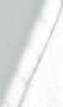 Věšák vyroben z plochooválné trubky, 16 kusů navařených kovových háčků, lakovaná konstrukce, montážní otvory pro upevnění na stěnu, sada pro montáž do SDK. Délka 100cm12 500213 0252 50030252.12 úklidHorní závěsná skříňka 2D, materiál: DTD laminovaná, barevné provedení bílá, rozměry (ŠxVxH): 50x60x30 cm, dělená 2x olice12500213 0252 5003 025Držák k sušení hadry (výrobek určený např. k vaně a do sprchového koutu), materiál nerez. Úprava lesk. 60x80cm11 520211 83915201839CelkemCelkem718 664869 583